Акция " Подари книгу детскому саду"​В младшей разновозрастной группе большое внимание уделяется  работе с родителями и стараются  привлекать их к участию. Воспитатель Полуэктова О. А.  предложили родителям стать участниками акции. Надо сказать, что большинство родителей с радостью откликнулись на  акцию. 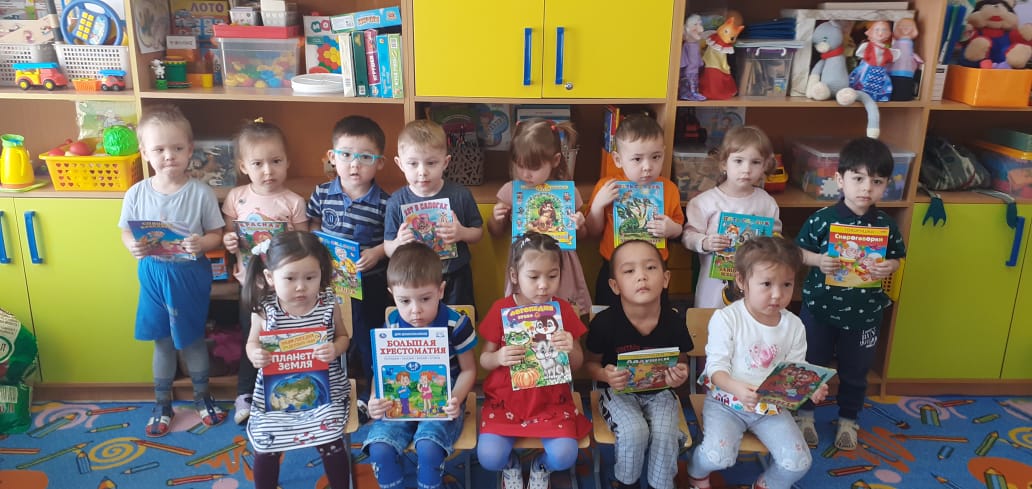 Групповая мини библиотека  пополнилась!     Дети с огромным  интересом   рассматривают  книги и иллюстрации, а  воспитатели с удовольствием  читают  их.     От имени воспитателей и детей   выражаем большую благодарность всем   родителям, принявшим активное участие в этой акции!!!02.04.2021г